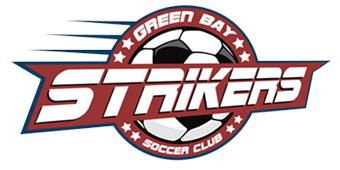 Green Bay Strikers Board of Director's MeetingWednesday, February 1, 2023 6:30pmFestival Foods University Ave Green BayMEETING MINUTESMembers Present: Amanda Abrahamson, Marty Briggs, Scott DeBaker, Sylvia Flores (virtual), Michelle Hagerty, Gretchen Jandrin, Bill Mielke, Joe Prosser, Drew Schmidt (virtual), Lisa Schultz, Kris Scolare, Todd WalkowskiMembers Absent: Ryan Bangert, Andrea Maloney, Liz Nadie, Chelsea NicholsonSpecial Guests: Tony Brunette (former Strikers board member) and Cindy Sleeman, who is observing and possibly interested in the Administrator position.CALL TO ORDER: President Joe Prosser called the meeting to order at 6:37pm.AGENDA: Michelle HFebruary meeting agenda reviewed and approved.SECRETARY’S MINUTES:  Michelle HJanuary meeting minutes approved. TREASURER’S REPORT:  Gretchen JAll accounts are order.  Taxes are in order.  BAY LAKES REPORT:  Chelsea N/Joe P/Drew S//Kris S/Lisa S/Todd WReferees – Increasing Referee pay. Want to make it the same across the clubs. U15 will try to get 3 person crews, $30 for sideline, $40 for center - if only 2 Refs, $40 each.  U19 - $35 for sideline, $45 for center – if only 2 Refs, $45 each.  A spreadsheet will be sent to all clubs to share what they are currently paying Referees.Bay Lakes is looking for a Treasurer, minimal commitment.Michelle Graf and Sherry Olive from Pulaski will be stepping down after this season.  Several other people may be stepping down from the Bay Lakes board as well.Michelle H is stepping down from this committee, we have enough board members currently.GetSling App for Referee scheduling.There was an error with payout to the clubs for Tony Litt volunteers, will be reconciled with payments for the 2023 tournament.Michelle will send an updated list of Strikers Bay Lakes Reps to Michelle Graf and Sherry Olive. Next meeting – February 16, 2023COMMITTEE REPORTSREGISTRATION: Michelle H/Scott DPostcard printed by Minuteman, original proof was sent, everything was correct with dates and updated pricing for 2023. Michelle asked to have one line about coach training added to front of postcard. Final proof was sent with this line added.  The back of the postcard had been reverted back to the 2022 postcard dates and pricing and was printed and mailed with incorrect information.  Minuteman took responsibility for the error. Michelle sent out correction through email and Facebook.  Minuteman has given us a 10% discount for printing the 2024 postcard if we decide to go with them again.  (This will translate into about $600 off printing costs for the next printing.) As of today, 407 Players are registered across the divisions.  U6 Mon/Wed = 38 Players, U6 Tue/Thur = 29 Players (has been pretty even)In-person, walk-in registration will be held at Gandrud Chevrolet on February 9 (set up 4:45-5:30pm, doors open 5:30-7:30pm) and February 11 (set up 9:30-10am, doors open 10am-12pm).  We will need all board members on hand. We need Spanish-speaking helpers.  Will need laptops/tablets and extension cords.TEAM DRAFT/GAME SCHEDULING: Michelle H/Scott D/Gretchen J/Joe P/Drew S No reportCOACHES TRAINING: Joe P/Drew S/Todd W Will email the Strikers Coaches Handbook instead of having it printed.COACHES STAFFING: Michelle H/Bill D/Division CoordinatorsAs of today, 43 Coaches are registered.COACHES BANQUET: Michelle H/Kris SStart thinking about requesting donations for Coaches banquet.  Michelle will share the excel spread sheet listing sponsors from last year and the letter with our tax id#.  Michelle will make reservation with The Woods for 2023 banquet.REFEREE STAFFING/TRAINING/SCHEDULING: Lisa S/Gretchen J/Bill M/Joe PAs of today, 4 Referees are registered.Referees will need to complete online SAY training and test, Concussion training and if over age 18 need to complete SafeSport Training.Referee committee will meet to discuss Referee pay.Starting to plan in-person, 4 hours (including 1.5-hour indoor scrimmage). Referee training.  Possible dates April 6 April 15, April 22, May 6. Possibly in DePere at their new training facility.  Will need to bring their training certificates to in-person training.  Question came up if any of the clubs will pay the Referees for the training day.  Lisa will ask at the next Bay Lakes meeting.BALLS: Gretchen J, Drew S, Amanda A No reportSHIRTS: Scott D, Amanda A Back to normal lead times on shirts and jerseys. TROPHIES: – Marty B Will discuss at April meeting.PHOTOS: Drew SWe will be using Ambrosius Studios for our Player and Team photos this season.  Rob Ambrosius has sent us a flyer with a QR code that we will share with families.  All pictures for U6-U12 will be taken outside at Red Smith School May 22-24 (May 25 will be available if needed).  In case of rain, we will have access to the gym.  We will have a spreadsheet that we will use to schedule each team for a time slot.  We will need board members to help each night. U15-U19 photos will be taken at the fields during the regular season. All orders will be online through Ambrosius.   FIELDS AND NETS: Gretchen J/Drew SNets have been delivered.Kyle at Bellevue Park and Rec notified us that they have money in their budget to replace some goals at Willow Creek.  He asked what size goals we typically use at that field.  We told him that we have 8x24 nets and would request the larger goals to fit these nets.SOCCERFEST: Andrea M/Bill M/Kris SNo report CONCESSIONS/ARNIE WOLFF SPORTS COMPLEX: Marty B/Liz N/Gretchen JMarty signed up for WIXX Crash the Concession Stand – they will match up to $500 – signed up for June 6, he has not heard back, will updateMarty asked if we would be able to use Square as an option at the concession stand so that we could take credit cards for payment.  There is a fee for each transaction.  Would need to look into a required minimum purchase. Would need to have the app on worker’s phone. This has been discussed in the past but we did not go forward with it because our season is short and the fees would outweigh the benefit.WEBSITE/FACEBOOK: Michelle H/Liz N/Chelsea NWebsite updated. Facebook registration reminders sent.WEATHER:  Joe P/Drew S No reportDIVERSITY: Andrea M/Liz NNo report.ETHICS: Executive Board/Division CoordinatorsNo reportDIVISION COORDINATORS: Amanda A/Scott D/Liz N/Chelsea N/Drew S/Kris S/Lisa S No reportADMINISTRATIVE: Michelle H.Michelle sent out SafeSport directions to board. We are required as board members to update SafeSport yearly.  Please complete this training ASAP if you have not done so already.OLD BUSINESS: Final plan for walk-in registration (February 9, 4:45pm-7:30pm and February 11, 9:30am-12pm at Gandrud Chevrolet 919 Auto Plaza Way Green Bay) – See emails from Michelle.  Printed instructions for board, instructions for website, frequently asked questions will be available. Please remember to bring your laptops/tablets (with mouse if you have one), extension cords, power strips. Reviewed 2022 budget, reviewed and approved proposed 2023 budget.  Gretchen will email the 2023 budget to the board.  New Administrator needed.  Executive team is working on a job description. Do we need to post the job? Joe and Drew are taking lead on this.New Board Secretary needed.  Anyone can take this position, does not have to be the Administrator.  Job description from our By Laws:SECRETARY The secretary shall: 1. Keep minutes of the meetings of the Board of Directors. 2. Give notice of all meetings when directed by the President. 3. Be responsible for all correspondence as directed by the President and/or the Board of Directors. 4. Send letters of appreciation to all sponsors and patrons. 5. Be custodian of all corporate records (except those under the custody of the Treasurer.) 6. Keep a register of contact information of all members.NEW BUSINESS:Executive board needs to have a discussion about our sponsorship.  We are on our last year of our contract with Gandrud, we need to renegotiate with them or look at other sponsor/s. Cover registration to date – see aboveCover referees to date – see aboveNumber of coaches in each age group – see aboveMEETING ADJOURNED 9:10pm.Next meeting Wednesday, March 1, 2023 6:00 PM ** NOTE EARLIER START TIME - Festival Foods, University Ave (room above the deli)March Agenda:-Cover total registration-Number of teams in each age group-Number and color of shirts to order and sizes-Number of coaches in each age group-Review Exception Requests-Cover total referees-Discuss Coaches’ NewsletterMichelle Hagerty, Secretary